CỘNG HÒA XẢ HỘI CHỦ NGHĨA VIỆT NAM
Độc lập - Tự do - Hạnh phúc	112		 ngày	tháng	năm 20	ĐƠN ĐÈ NGHỊCấp giấy phép hoạt động đối với cơ sở khám bệnh, chữa bệnhKính gửi:	1,3	Tên cơ sở đề nghị cấp giấy phép hoạt động :	Địa điểm: 114	.	Điện thoại:	số Fax :	Email ( nếu có):	Thời gian làm việc hàng ngày: 	Bản sao hợp lệ văn bản về việc thành lập đối với cơ sở khám bệnh, chữa bệnh116:Bản sao hợp lệ quyết định thành lập hoặc văn bản có tên của cơ sở khám bệnh, chữa bệnh của cơ quan nhà nước có thẩm quyền đối với cơ sở khám bệnh, chừa bệnh của Nhà nướcBản sao hợp lệ giấy chứng nhận đăng ký doanh nghiệp đối với cơ sờ khám bệnh, chữa bệnh tư nhânBản sao hợp lệ giấy chứng nhận đầu tư đối với cơ sở khám bệnh, chữa bệnh có vốn đầu tư nước ngoàiBản sao hợp lệ chứng chi hành nghề của người chịu trách nhiệm chuyên mônkỳ thuật, người phụ trách bộ phận chuyên mônDanh sách đăng ký người hành nghề tại cơ sở khám bệnh, chừa bệnhBản kê khai cơ sở vật chất, thiết bị y tế, tổ chức và nhân sự của cơ sở khám bệnh, chừabệnhTài liệu chứng minh cơ sở khám bệnh, chừa bệnh đáp ứng điều kiện về cơ sờ vật chất và diều kiện vệ sinh môi trường phù hợp với phạm vi hoạt động chuyên môn quy định tại một trong các Điều 23, 24, 25, 26, 27, 28, 29, 30, 31, 32, 33, 34, 35, 36, 37, 38, 39, 40 cùa Nghị định này.Điều lệ tổ chức và hoạt động đối với bệnh việnBản sao hợp lệ hợp đồng vận chuyển người bệnh đối với trường hợp bệnh việnkhông có phương tiện vận chuyển cấp cứu ngoài bệnh việnDanh mục chuyên môn kỹ thuật và phân tuyên kỳ thuật dự kiênBản sao hợp lệ hợp đồng hỗ trợ chuyên môn đối với cơ sờ dịch vụ cấp cứu, hỗtrợ vận chuyển người bệnhBản sao họp lệ hợp đồng vận chuyển người bệnh với công ty dịch vụ hàng không trong(Tên cơ sờ khám bệnh, chừa bệnh) gửi kèm theo đơn này 01 bộ hô sơ bao gôm các giây tờ sau đây :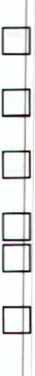 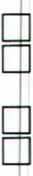 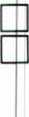 1,2 Địa danh.115 Tên cơ quan cấp giấy phép hoạt động.1,4 Địa chi cụ thể của cơ sở khám bệnh, chữa bệnh.115 Đánh dấu X vào ô vuông tương ứng với những giấy tờ có trong hồ sơ.Đánh dấu X vào ô vuông tương ứng với những giấy tờ tương ưng với hình thức tổ chức của cơ sở khám bệnh, chữatrường hợp có cung cấp dịch vụ vận chuyển người bệnh ra nước ngoài Kính đề nghị quý cơ quan xem xét và cấp giấy phép hoạt động.GIÁM ĐỐC(Ký, đóng dấu và ghi rõ họ tên)BẢN KÊ KHAI CO SỎ VẬT CHÁT, THIÉT BỊ Y TẾ, TỎ CHỨC VÀ NHÂN sự CỦACơ SỞ KHAM BỆNH, CHỮA BỆNHL THÔNG TIN CHUNG:Tên cơ sở khám bệnh, chữa bệnh:Địa chỉ:Điện thoại:	 số Fax:	Email:	Quy mô:	giường bệnhTỎ CHỨC:Hình thức tổ chức117:Cơ cấu tổ chức118:NHÂN Sự:Danh sách trưởng khoa, phụ trách phòng, bộ phận chuyên môn:2. Danh sách người hành nghê:3. Danh sách người làm việc:Ghi cụ thể tên hình thức tổ chức theo quy định tại Điều 22 Nghị định số	/2016/NĐ-CP ngày	tháng	2016Ghi rô tên các khoa (khoa lâm sàng, khoa cận lâm sàng), phòng, bộ phận chuyên môn cùa cơ sờ khám bệnh, chữa bệnh.Ghi cụ thể chức danh, vị trí làm việc được phân công đảm nhiệm.nam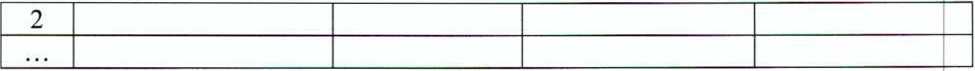 IV. THIÉT BỊ YTÉ:V. Cơ SỞ VẬT CHÁT:Tổng diện tích mặt bằng:Tổng diện tích xây dựng:	diện tích	m2/giường bệnhKết cấu xây dựng nhà:Diện tích xây dựng trung bình cho 01 giường bệnh (đôi với bệnh viện):Diện tích các khoa, phòng, buồng kỹ thuật chuyên môn, xét nghiệm, buông bệnh:Bô trí các khoa/chuyên khoa, phòng (liệt kê cụ thê):Các điều kiện vệ sinh môi trường:Xử lý nước thải:Xử lý rác y tế, rác sinh hoạt:An toàn bức xạ:Hệ thống phụ trợ:Phòng cháy chữa cháy:Khí y tế:Mảy phát điện:Thông tin liên lạc:Cơ sở vật chất khác (nếu có):GIÁM ĐÓC(Kỷ, đóng dấu, ghi rõ họ tên)CỘNG HÒA XÃ HỘI CHỦ NGHĨA VIỆT NAM
Độc lập - Tự do - Hạnh phúc	  ngày. tháng.....năm 20.ĐIÈU LỆTổ chức và hoạt động của bệnh viện tư nhân
Chương INHỮNG QUY ĐỊNH CHUNGĐiều 1. Địa vị pháp lýĐiều 2. Tên giao dịch, địa điểm hành nghềĐiều 3. Nguyên tắc hoạt động chuyên mônĐiều 4. Các tổ chức chính trị, chính trị - xã hội của Bệnh việnChương IIMỤC TIÊU, CHỨC NĂNG, NHIỆM vụ VÀ PHẠM VI HOẠT ĐỘNG CHUYÊNMÔNĐiều 5. Mục tiêuĐiều 6. Chức năng, nhiệm vụĐiều 7. Phạm vi hoạt động chuyên mônChưong mQUY MÔ, TỎ CHỨC, NHÂN sựĐiều 8. Quy mô bệnh viện Điều 9. Cơ cấu tổ chứcHội đồng quản trị/Hội đồng thành viên đối với bệnh viện.Giám đốc, các Phó Giám đốc bệnh viện.Các Hội đồng trong bệnh viện.Các phòng chức năng.Các khoa, bộ phận chuyên môn.Điều 10. Nhân sựĐiều 11. Nhiệm vụ quyền hạn Giám đốc, các Phó Giám đốc bệnh viện Điều 12. Nhiệm vụ quyền hạn của các trưởng khoa, phòng bệnh viện Điều 13. Mối quan hệ giữa Chủ tịch Hội đồng quản trị/Chủ tịch Hội đông viên của công ty vói người phụ trách chuyền môn bệnh viện (Giám đốc bệnh viện) Điều 14. Quyền lợi của người lao độngChưoTig IVTÀI CHÍNH CỦA BỆNH VIỆN   Điêu 15. Vôn đâu tư ban đâuĐiều 16. Chế độ tài chính của bệnh việnĐiều 17. Quản lý tài sản, thiết bịChương VMỐI QUAN HỆ CỒNG TÁCcó liên quan khácMối quan hệ công tác với chính quyền địa phươngMổi quan hệ công tác với Bộ Y tế, Sở Y tếMối quan hệ công tác với các cơ sở khám bệnh, chữa bệnh khác trên địa bàn.GIÁM ĐỐC(Ký, ghi rõ họ tên)Mẩu 04MẦU DANH SÁCH ĐĂNG KÝ NGƯỜI HÀNH NGHÈ
TẠI Cơ SỞ KHÁM BỆNH, CHỮA BỆNHCỘNG HÒA XÃ HỘI CHỦ NGHĨA VIỆT NAM
Độc lập - Tự do - Hạnh phúcDANH SÁCH ĐĂNG KÝ NGƯỜI HÀNH NGHỀ
TẠI CO SỞ KHÁM BỆNH, CHỪA BỆNHTên cơ sở khám bệnh, chữa bệnh: 	Địa chỉ: 	Thời gian hoạt động của cơ sờ khám bệnh, chừa bệnh:     ....Danh sách đăng ký người hành nghề khám bệnh, chừa bệnh:5. Danh sách đăng ký người làm việc125:127.... ngày	tháng	năm	Người chịu trách nhiệm chuyên môn
kỹ thuật của cơ sở khám bệnh, chữa bệnh(Ký, đóng dấu và ghi rõSTTHọ và tênSố chứng chỉ hành nghề đã được cấpPhạm vi hoạt động chuyên mônThời gian đăng ký làm việc tại cơ sở khám bệnh, chữa bệnh (ghi cụ thể thời gian làm việc)rp ATên khoa, phòng, bộ phận chuyên mônVỊ trí, chức danh được bổ nhiệmVỊ trí, chức danh được bổ nhiệm12. . .STTHọ và tênSố chứng chỉ hành nghề đã được cấpPhạm vi hoạt động chuyên mônThời gian đăng ký làm việc tại cơ sở khám bệnh, chữa bệnh (ghi cụ thể thòi gian làm việc)Vị tríchuyên mônVị tríchuyên môn12. • .STTHọ và tênVăn bằng chuyên mônThòi gian đăng ký làm việc tại cơ sở khám bệnh, chữa bệnh (ghi cụ thể thời gian làm việc)Vị trí làm việc1191STTnp *Tên thiết bịKý hiệu (MODEL)HãngsảnxuấtXuấtxứNămsảnxuấtSốlượngTình trạng sử dung(%)Ghichú123STTHọ và tênSố chứng chỉ hành nghềPhạm vi hoạt động chuyên mônThòi gian đăng ký hành nghề tại cơ sở khám bệnh, chữa bệnh (ghi cụ thể thòi gian làm việc)Vị trí chuyênA 124mônVị trí chuyênA 124môn12• . •STTHọ và tênVăn bằng chuyên mônThòi gian đăng ký làm việc tại cơ sở khám bệnh, chữa bệnh (ghi cụ thể thời gian làm việc)Vị trí làm việcl2<Vị trí làm việcl2<12• . •